Konzert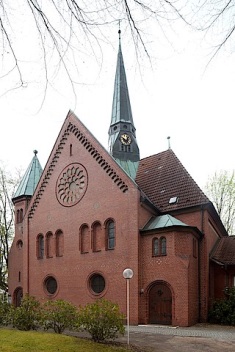 zum 90. Geburtstag 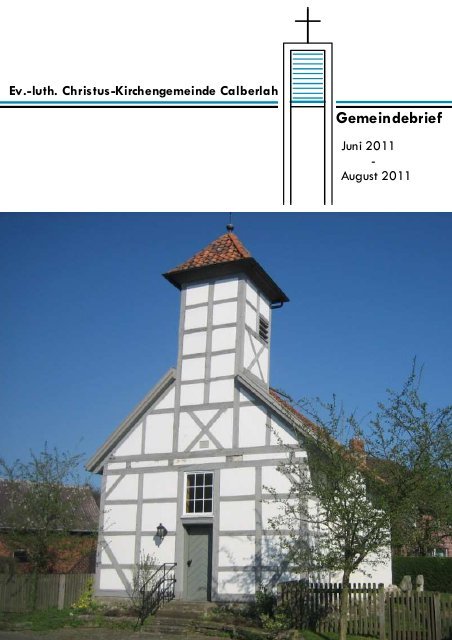 von Erich Stoffersmit Kompositionen von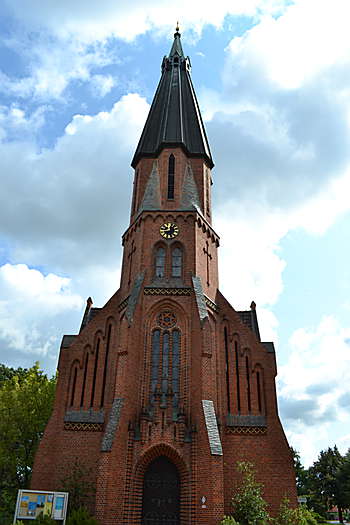 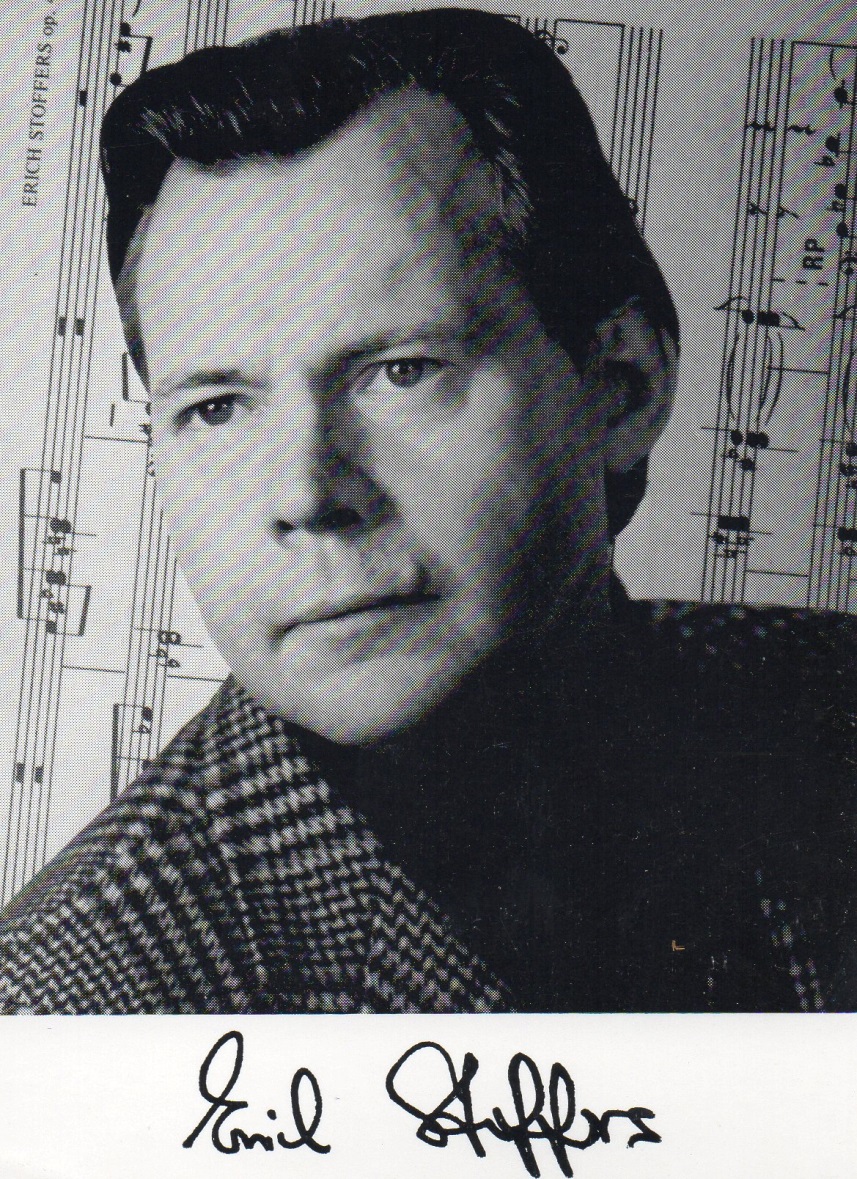 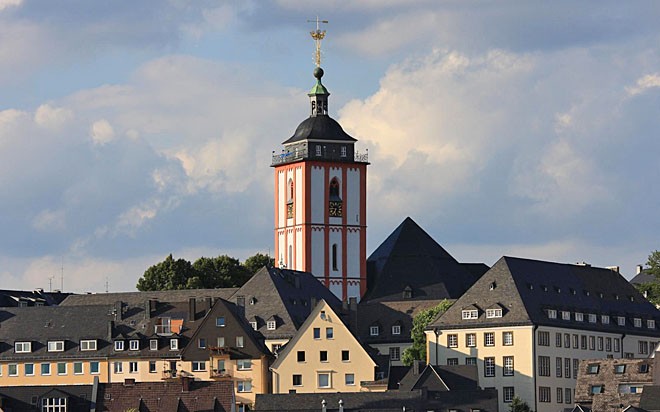 Samstag 	22. Februar 202015.00 Uhr	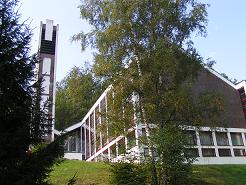 Ev. Kirche MettingenAusführende:Eva Bachmann – SopranMatthias Bachmann – Trompete Wolfgang Donnermeyer – Violine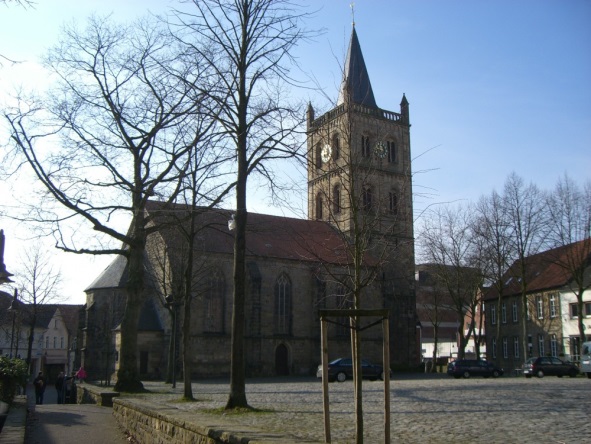 Tim Kiewitt – Trompete Christian Muche – Orgel Carolin Nagel – Violoncello Karsten Nagel – VioloncelloAmelie Schoo – FlöteLeonie Schoo – Flöte Kammerchor der Musikschule Ibbenbüren